 Self-Management 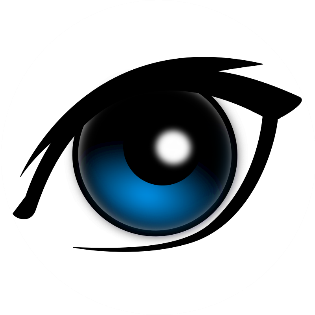 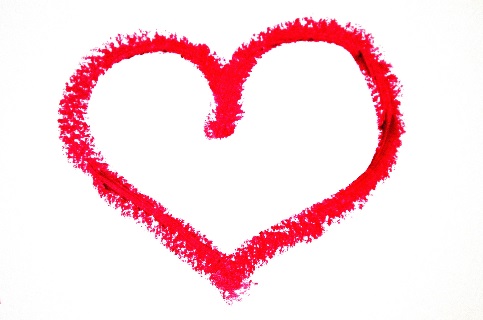 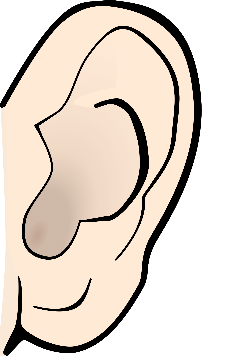 